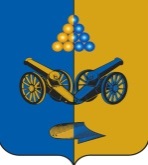 АДМИНИСТРАЦИЯ КИРОВСКОГО ГОРОДСКОГО ОКРУГА СТАВРОПОЛЬСКОГО КРАЯП О С Т А Н О В Л Е Н И Е12 февраля 2021г.                              г. Новопавловск                                                      № 268О внесении изменений в административный регламент предоставления отделом образования и молодежной политики администрации Кировского городского округа Ставропольского края муниципальной услуги «Приём заявлений, постановка на учёт и зачисление детей в образовательные организации, реализующие основную образовательную программу дошкольного образования (детские сады)»В соответствии с Конституцией Российской Федерации, Федеральным законом от 06 октября 2003 года № 131-ФЗ «Об общих принципах организации местного самоуправления в Российской Федерации», Федеральным законом от 29 декабря 2012 года № 273-ФЗ «Об образовании в Российской Федерации», Федеральным законом от 27 июля 2010 года № 210-ФЗ «Об организации предоставления государственных и муниципальных услуг», приказом Министерства просвещения Российской Федерации от 15 мая 2020 г. № 236        «Об утверждении Порядка приема на обучение по образовательным программам дошкольного образования», постановлением администрации Кировского городского округа Ставропольского края от 03 июня 2019 года № 1170                         «Об утверждении Порядка разработки и утверждения администрацией Кировского городского округа Ставропольского края административных регламентов предоставления муниципальных услуг, Порядка разработки и утверждения администрацией Кировского городского округа Ставропольского края административных регламентов осуществления муниципального контроля (надзора) и Порядка проведения экспертизы административных регламентов предоставления муниципальных услуг и проектов административных регламентов осуществления муниципального контроля», администрация Кировского городского округа Ставропольского краяПОСТАНОВЛЯЕТ:Внести в административный регламент предоставления отделом образования и молодежной политики администрации Кировского городского округа Ставропольского края муниципальной услуги «Приём заявлений, постановка на учёт и зачисление детей в образовательные организации, реализующие основную образовательную программу дошкольного образования (детские сады)», утвержденный постановлением администрации Кировского городского округа Ставропольского края от 23 октября 2019 года № 2064 следующие изменения:Раздел 2. «Стандарт предоставления муниципальной услуги» дополнить пунктом 2.4.5., следующего содержания:«2.4.5. Прием в муниципальные образовательные организации осуществляется по направлению отдела образования и молодежной политики администрации Кировского городского округа Ставропольского края посредством использования региональных информационных систем, указанных в части 14 статьи 98 Федерального закона от 29 декабря 2012 г. № 273-ФЗ                       «Об образовании в Российской Федерации».Документы о приеме подаются в муниципальную образовательную организацию, в которую получено направление в рамках реализации муниципальной услуги, предоставляемой отделом образования и молодежной политики администрации Кировского городского округа Ставропольского края, по приему заявлений, постановке на учет и зачислению детей в образовательные организации, реализующие основную образовательную программу дошкольного образования (детские сады).Отделом образования и молодежной политики администрации Кировского городского округа Ставропольского края, а также по его решению подведомственной им организацией родителю (законному представителю) ребенка предоставляется на бумажном носителе и (или) в электронной форме через единый портал государственных и муниципальных услуг (функций) и (или) региональные порталы государственных и муниципальных услуг (функций) следующая информация:1) о заявлениях для направления и приема (индивидуальный номер и дата подачи заявления);2) о статусах обработки заявлений, об основаниях их изменения и комментарии к ним;3) о последовательности предоставления места в государственной или муниципальной образовательной организации;4) о документе о предоставлении места в государственной или муниципальной образовательной организации;5) о документе о зачислении ребенка в государственную или муниципальную образовательную организацию.».1.2. пункт 2.6.1. раздела 2. «Стандарт предоставления муниципальной услуги» изложить в следующей редакции:«2.6.1. Для постановки ребенка на учет для зачисления в МДОО Заявители подают в отдел образования, или в МДОО, или в МФЦ заявление о постановке на учет ребенка установленной формы (согласно приложению № 4 к настоящему административному регламенту) с согласием на обработку персональных данных (согласно приложению № 10 к настоящему административному регламенту) только в одну дошкольную организацию, по закрепленной территории, по месту регистрации ребенка. В заявлении для направления и (или) приема родителями (законными представителями) ребенка указываются следующие сведения:а) фамилия, имя, отчество (последнее - при наличии) ребенка;6) дата рождения ребенка;в) реквизиты свидетельства о рождении ребенка;г) адрес места жительства (места пребывания, места фактического проживания) ребенка;д) фамилия, имя, отчество (последнее - при наличии) родителей (законных представителей) ребенка;е) реквизиты документа, удостоверяющего личность родителя (законного представителя) ребенка;ж) реквизиты документа, подтверждающего установление опеки (при наличии);з) адрес электронной почты, номер телефона (при наличии) родителей (законных представителей) ребенка;и) о выборе языка образования, родного языка из числа языков народов Российской Федерации, в том числе русского языка как родного языка;к) о потребности в обучении ребенка по адаптированной образовательной программе дошкольного образования и (или) в создании специальных условий для организации обучения и воспитания ребенка-инвалида в соответствии с индивидуальной программой реабилитации инвалида (при наличии);л) о направленности дошкольной группы;м) о необходимом режиме пребывания ребенка;н) о желаемой дате приема на обучение.В заявлении для направления родителями (законными представителями) ребенка дополнительно указываются сведения о государственных или муниципальных образовательных организациях, выбранных для приема, и о наличии права на специальные меры поддержки (гарантии) отдельных категорий граждан и их семей (при необходимости).При наличии у ребенка братьев и (или) сестер, проживающих в одной с ним семье и имеющих общее с ним место жительства, обучающихся в государственной или муниципальной образовательной организации, выбранной родителем (законным представителем) для приема ребенка, его родители (законные представители) дополнительно в заявлении для направления указывают фамилию(-ии), имя (имена), отчество(-а) (последнее - при наличии) братьев и (или) сестер.Для   направления   и/или   приема   в    образовательную      организацию    родители   (законные    представители)                                 ребенка      предъявляют    следующие     документы:документ,   удостоверяющий  личность родителя (законного представителя)    ребенка,   либо   документ,     удостоверяющий   личность иностранного    гражданина    или      лица         без  гражданства   в  Российской Федерации      в     соответствии      со    статьей   10    Федерального    закона     от 25   июля  2002   года  № 115-ФЗ                                                                                        «О правовом положении иностранных граждан в Российской Федерации» (Собрание законодательства Российской Федерации, 2002, № 30, ст. 3032);свидетельство о рождении ребенка или для иностранных граждан и лиц без гражданства - документ(-ы), удостоверяющий(е) личность ребенка и подтверждающий(е) законность представления прав ребенка;документ, подтверждающий установление опеки (при необходимости);свидетельство о регистрации ребенка по месту жительства или по месту пребывания на закрепленной территории или документ, содержащий сведения о месте пребывания, месте фактического проживания ребенка;документ психолого-медико-педагогической комиссии (при необходимости);документ, подтверждающий потребность в обучении в группе оздоровительной направленности (при необходимости).Родители (законные представители) ребенка, являющиеся иностранными гражданами или лицами без гражданства, дополнительно предъявляют документ, подтверждающий право заявителя на пребывание в Российской Федерации. Иностранные граждане и лица без гражданства все документы представляют на русском языке или вместе с заверенным переводом на русский язык.Для приема родители (законные представители) ребенка дополнительно предъявляют в образовательную организацию медицинское заключение.Копии предъявляемых при приеме документов хранятся в образовательной организации.».Пункт 3.3. раздела 3. «Состав, последовательность и сроки выполнения административных процедур (действий), требования к порядку их выполнения, в том числе особенности выполнения административных процедур (действий) в электронной форме, а также особенности выполнения административных процедур (действий) в многофункциональных центрах предоставления государственных и муниципальных услуг» после абзаца десятого дополнить абзацем следующего содержания:«Заявление о приеме в образовательную организацию и копии документов регистрируются руководителем образовательной организации или уполномоченным им должностным лицом, ответственным за прием документов, в журнале приема заявлений о приеме в образовательную организацию. После регистрации родителю (законному представителю) ребенка выдается документ, заверенный подписью должностного лица образовательной организации, ответственного за прием документов, содержащий индивидуальный номер заявления и перечень представленных при приеме документов.».Приложение № 5 к Административному регламенту изложить согласно приложению к настоящему постановлению.Контроль за исполнением настоящего постановления возложить на заместителя главы администрации Кировского городского округа Ставропольского края Тупиченко Е.В. и начальника отдела образования и молодежной политики администрации Кировского городского округа Ставропольского края Яковлеву Т.Ю.Настоящее постановление вступает в силу со дня обнародования.Глава Кировского городского округаСтавропольского края                                                                          В.Ф. ЛукиновПроект вносит заместитель главы администрации Кировского городского округа Ставропольского края                                                                           Е.В. ТупиченкоВизируют:Управляющийделами администрации                                                                      М-Т.З. МагомедовЗаместитель начальника отдела правового, кадровогообеспечения и профилактики коррупционныхправонарушений администрации                                                     Т.С. МарочкинаНачальник отдела экономического развития администрации                                                                        Е.Г. РедькинаНачальник отдела по организационным и общим вопросам администрации                                                      Н.С. СвятскаяНачальник отдела образованияи молодежной политики администрации                                          Т.Ю. ЯковлеваПроект подготовил ведущий специалист-юрисконсульт отдела образования и молодежной политики администрации                                                     Р.В. Лосев                                                                                 Приложениек постановлению администрации                                                                                 Кировского городского округа                                                                                  Ставропольского края          Приложение № 4                                                                   к административному регламенту ФОРМА ЗАЯВЛЕНИЯО ПРЕДОСТАВЛЕНИИ УСЛУГИ_____________________________________                                                                         (орган, предоставляющий услугу)_____________________________________                                                                         (Ф.И.О.)ЗАЯВЛЕНИЕ № __ от __________о постановке ребенка на регистрационный учетЯ, __________________________________________________________________,(фамилия, имя, отчество (последнее при наличии) заявителя полностью)зарегистрированный(ая) по адресу: ____________________________________________________________________,проживающий(ая) по адресу: ____________________________________________________________________,прошу поставить на регистрационный учет ребенка ___________________________________________________________________________________________(фамилия, имя, отчество (последнее при наличии) ребенка)- дата рождения: «____» ______________20___ года;- свидетельство о рождении: серия: _____ номер: __________________________;- адрес места жительства (места пребывания, места фактического проживания) ребенка: ____________________________________________________________;- Ф.И.О. (последнее - при наличии) родителей (законных представителей) ребенка: ___________________________________________________________;- реквизиты документа, удостоверяющего личность родителя (законного представителя) ребенка: серия: ______номер:__________________________;- адрес электронной почты, номер телефона (при наличии) родителей (законных редставителей) ребенка: ______________________________________________;- язык образования, родной язык из числа языка народов Российской Федерации, в том числе русского языка как родного языка: ____________________________________________________________________;- потребность в обучении ребенка по адаптированной образовательной программе дошкольного образования и (или) в создании условий для организации обучения и воспитания ребенка-инвалида в соответствии с индивидуальной программой реабилитации инвалида (при наличии): ____________________________________________________________________;- направленность дошкольной группы: ___________________________________;- необходимый режим пребывания ребенка: ______________________________;- желаемая дата приема на обучение: _____________________________________.Для постановки ребенка на регистрационный учет предоставляю следующиедокументы:Правильность сообщаемых сведений подтверждаю.Прошу   уведомить меня о принятом решении посредством телефонной,почтовой, электронной связи (нужное подчеркнуть) ____________________________________________________________________Приоритетные муниципальные дошкольные образовательные учреждения ____________________________________________________________________«___» ____________20___г.                                                        __________                                                                                                   (подпись заявителя)N п/пНаименование документовКоличество экземпляров1.2.3.Результат услуги прошу направитьместо для отметки:почтой на адрес местонахожденияэлектронной почтой, указанной в заявлениипрошу не направлять, а сообщить по телефону, указанному в заявлениив МФЦ